Pomůcky na výtvarnou výchovu a pracovní činnosti pro školní rok 2019-2020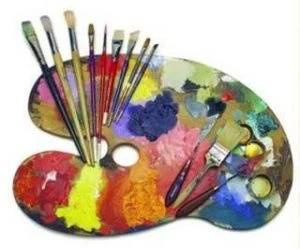 Vodové barvy (velké zn. Koh-i-noor)Anilínové barvy (nepovinné)Štětce. velký plochý štětinový č 16, ostatní asi tři různě velkéKelímek na vodu, hadrTemperové barvy -6 základních barevPaletu nebo tácek od zeleninyModelínu2 složky barevných papírů2 lepidla v tubě, 1malý Herkules2 lahvičky černé tušeČerný mikrofixOchranný oděv-zástěru nebo trikoVoskovkySuché pastely (nepovinné)Nůžky, přírodní provázek, špejle, 4 kolíčkyJehlu s velkým uchem50 Kč na čtvrtky